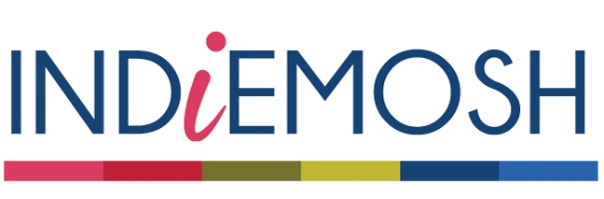 https://indiemosh.com.auOn the following pages you will find a checklist of items you’ll need to consider when preparing your book for publishing. We don’t need your checklist back, but to publish your book we will need the following items, so the sooner you can think about these, the better! However, we’re happy to work with you and advise along the way if you’re not sure how you feel about some of these things:A completed manuscript, preferably edited by a professional editor. A cover. If we’re creating your cover for you, no problem, but if you’re doing it yourself or engaging a cover designer, then your files will need to meet our cover specs. Spine width for a print file cover can’t be determined until after we’ve finished formatting your internals, so please make sure your designer is aware of this.We will need to know how you want your book to look:Will it be text only or are there images and/or tables or any fancy formatting?If it has any images, will they be in black and white or colour?What sort of fonts do you like? And what sort of headings do you like? Do you want your book printed on white paper or cream? White is usually chosen for reference and non-fiction while cream is usually chosen for fiction. However, if you are having colour images inside, then you will need to have white pages.What size would you like your book to be trimmed to? The most popular paperback size these days is 6 inches wide by 9 inches high. Most of the books we produce are in that size, but if you would prefer a different size, please let us know and we’ll provide you with options.Will your book be a paperback or a hardback?If it’s a paperback, would you like a gloss cover or a matte cover? Gloss is better for children’s books as it helps repel grubby marks that bit better!If you wish to have a hardback, will the cover be glued and laminated, or did you want a plain cover with a dust jacket? Or, glued and laminated with a dust jacket?Will you be publishing under your own name or under a pseudonym?Do you wish to have your year of birth showing on the book’s imprint (copyright) page? This is not vital, but it can help to differentiate your book from other books by authors of the same or a similar name.A short marketing blurb no longer than 250 characters (not words) including spaces.A long marketing blurb no longer than 3,000 characters (not words) including spaces. Please note, this is not a target, like an essay, it’s a maximum.At least two BISAC categories, with a maximum of four, in order of preference.Up to ten keywords or keyword phrases, in order of preference.An author bio for the back of your book, and your IndieMosh author page.A headshot for your IndieMosh author page.Your Self Publishing Checklist  ©  https://indiemosh.com.auYour Self Publishing Checklist  ©  https://indiemosh.com.auYour Self Publishing Checklist  ©  https://indiemosh.com.au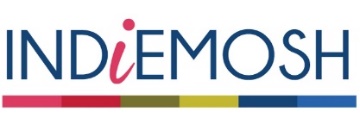 Item needed/Decisions to makeFurther infoFurther infoYour notesA completed manuscript. Please don’t deliver your manuscript if you haven’t finished revising it.Choose a manuscript appraisal service from our list of Preferred Partners hereChoose a manuscript appraisal service from our list of Preferred Partners hereDo you need structural editing?Structural editing looks at the big picture of your book, how it works, how it flows, language used, issues you need to consider etc.Have your structural edit done before signing up with us.Choose a structural editor from our list of Preferred Partners here or from our Experts list hereChoose a structural editor from our list of Preferred Partners here or from our Experts list hereDo you need line or copy editing?Copy or line editing is like a proofread before the book is laid out and looks at spelling, punctuation and grammar and any other issues the editor may see.Have your copy or line edit done before signing up with us.Choose a copy editor from our list of Preferred Partners here or from our Experts list hereChoose a copy editor from our list of Preferred Partners here or from our Experts list hereDo you need proofreading? Proofreading is the final read through just before the book goes to print and takes place after the book is formatted. We can format under a Combo package and then liaise with your proofreader for you.Sign up with us before getting your proofreading done.Choose a proofreader from our list of Preferred Partners here or from our Experts list hereChoose a publishing package hereChoose a proofreader from our list of Preferred Partners here or from our Experts list hereChoose a publishing package here*A cover. You will need a PDF for your PoD version and a JPEG for your ebook versions. We include a standard cover in our package prices. We also offer premium cover design or you may choose to use your own cover designer.Choose a cover designer hereChoose a cover designer here*PoD book decision: What size will the printed book be?The most popular print on demand size is 6 inches wide by 9 inches high.The smallest paperback size Ingram can offer is 4 inches wide by 6 inches high. The largest sizes are either A4 or 8.5 inches wide by 11 inches high. They also offer a landscape option of 11 inches wide by 8.5 inches high. The smallest paperback size Ingram can offer is 4 inches wide by 6 inches high. The largest sizes are either A4 or 8.5 inches wide by 11 inches high. They also offer a landscape option of 11 inches wide by 8.5 inches high. PoD book decision: White pages or cream?White is good for textbook style writing, while cream is good for fiction.Cream pages are only available for books printed in black and white. Cream pages are only available for books printed in black and white. Paperback or hardback? Dust jacket, self-laminated or both? Dust jacket, plain cover in blue or grey? If having a dust jacket, matte or laminated?Hardback covers can be ‘self cover’, also known as ‘case laminate’, which means the cover will be glued to the board. Or, you can have a blue or grey printed hardcover with text printed on the spine only. You can also add a dust jacket to either option with the cover on it, should you choose.Hardback covers can be ‘self cover’, also known as ‘case laminate’, which means the cover will be glued to the board. Or, you can have a blue or grey printed hardcover with text printed on the spine only. You can also add a dust jacket to either option with the cover on it, should you choose.PoD paperback decision: Matte cover or laminated?Laminated covers can curl a bit, especially in humid areas, but are easy to wipe clean.Matte covers have a slightly velvety feel.Laminated covers can curl a bit, especially in humid areas, but are easy to wipe clean.Matte covers have a slightly velvety feel.PoD book decision: Do you know what fonts, font sizes and line spacing you would like?These details can be finalised after the first draft is sent to you, but if you have any preferences, then the sooner we know, the easier and quicker it will be. Have a look at some designs here: https://indiemosh.com.au/resources/sample-page-layouts/ or feel free to send us photos of pages from books on your shelf which have layout and fonts which appeal to you.These details can be finalised after the first draft is sent to you, but if you have any preferences, then the sooner we know, the easier and quicker it will be. Have a look at some designs here: https://indiemosh.com.au/resources/sample-page-layouts/ or feel free to send us photos of pages from books on your shelf which have layout and fonts which appeal to you.Ebook decision: If you’re creating a book with illustrations, are you happy for it to be a reflowable ebook?We don’t currently support producing fixed layout ebooks due to inconsistencies between devices and the way they interpret the code.We don’t currently support producing fixed layout ebooks due to inconsistencies between devices and the way they interpret the code.Do you need an illustrator?Choose an illustrator hereChoose an illustrator hereDo you have any images you wish to include in your book? If taken from hard copy images (e.g. printed photos or drawings), these should be scanned at a minimum 300 dpi each.
Images from the internet and some mobile phones are not always suitable for printing.You may supply these as JPEG files on a USB or via upload to DropBox, OneDrive, Hightail etc.Your local printer should be able to scan photos etc., for you a the right specs if you don’t have access to suitable equipment.You may supply these as JPEG files on a USB or via upload to DropBox, OneDrive, Hightail etc.Your local printer should be able to scan photos etc., for you a the right specs if you don’t have access to suitable equipment.Do you need any copyright or privacy clearances?Just because something is on the internet doesn’t mean that it’s free for you to use in your book. Also, giving credit to someone for their quote or image isn’t always enough.For more information see the Copyright Agency hereYou do not have to supply clearances to us but we recommend that you keep them in hard copy and soft copy while your book is still in circulation.For more information see the Copyright Agency hereYou do not have to supply clearances to us but we recommend that you keep them in hard copy and soft copy while your book is still in circulation.ISBNs (International Standard Book Numbers)MoshPit Publishing ISBNs are included in your package price unless you prefer to supply your own. MoshPit Publishing ISBNs are included in your package price unless you prefer to supply your own. BarcodesWe will supply barcodes for your print book so you don’t need to worry about this.If you are using your own ISBNs, you may need to purchase a barcode for your print version. We can discuss this closer to the time.If you are using your own ISBNs, you may need to purchase a barcode for your print version. We can discuss this closer to the time.*Are you publishing under your name or a pseudonym? We will need to know both for legal reasons.A pseudonym can make it hard to promote your book in face-to-face situations.A pseudonym can make it hard to promote your book in face-to-face situations.*Do you want your birth year to show on the imprint page? E.g. Brown, Jemimah 1971–Showing your birth year can help people differentiate you from other authors with the same name or pseudonym.Showing your birth year can help people differentiate you from other authors with the same name or pseudonym.*A short marketing blurb or description for ebook retailers who only show a small amount of textAbsolute maximum 250 characters (not words) including spaces. Please provide in Word or PDF. Absolute maximum 250 characters (not words) including spaces. Please provide in Word or PDF. *A long marketing blurb or description for all other retailers. This can also be adapted for the back cover.Absolute maximum 3,000 characters(not words)  including spaces. Please provide in Word or PDF. Please note, 3,000 characters is a limit, not a target!Absolute maximum 3,000 characters(not words)  including spaces. Please provide in Word or PDF. Please note, 3,000 characters is a limit, not a target!*Up to four BISAC categories, in order of preference, including the number e.g: FIC060000 FICTION / Humorous / Black HumorChoose your main genres here and drill down for specific categories. Choose your main genres here and drill down for specific categories. *Up to ten keywords or keyword phrases in order of preference.Try to choose words or phrases that are accurate but that might attract a ‘micro niche’. Don’t choose misleading terms or Amazon may penalise you if you get reported. (e.g. don’t use ‘romance’ if you’ve written something which is plainly erotica)Up to 10 keywords or phrases e.g. Sydney murder mystery, La Perouse murder, beach holiday romance, paleo exercise planUp to 10 keywords or phrases e.g. Sydney murder mystery, La Perouse murder, beach holiday romance, paleo exercise plan*A bio of you, the writer (or your pseudonym), for your IndieMosh profile page, for online metadata and for inside your book, should you chooseThis bio can also be included in the back of your book and should refer readers to your website, blog, Twitter handle, Facebook business page (not your personal page), YouTube channel etc. Please provide in Word or PDF.This bio can also be included in the back of your book and should refer readers to your website, blog, Twitter handle, Facebook business page (not your personal page), YouTube channel etc. Please provide in Word or PDF.*A head shot or avatar of you (or your pseudonym) for your IndieMosh profile pagesPlease supply a high quality JPEG, maximum 5MB in size.Please supply a high quality JPEG, maximum 5MB in size.Which package will you purchase?Blue Combo is for PoD books and ebooks where we do the layout/formattingRed Print Only is where you don’t require an ebook versionCoral Ebook Only is where you don’t require a PoD versionChoose your publishing package hereChoose your publishing package hereWe need your bank account details so that we can pay you your royalties when they start to flow through. We will supply you with a form for these details after you sign up.We will supply you with a form for these details after you sign up.